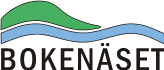 Verksamhetsplan för Bokenäsets Framtid 2022
Bokenäsets framtid är en ideell politiskt obunden samhällsförening som verkar för Bokenäsets utveckling.

Vårt övergripande mål är att bidra till utvecklingen av Bokenäset som ”ett attraktivt område att bo, besöka och arbeta inom”. Vi arbetar med utgångspunkten att föreningen för bygdens invånare, föreningar, företagare och besökare vid behov:
 - är bygdens påtryckare i viktiga frågor
- initierar möten, diskussioner, föredrag - gör skrivelser till myndigheter och vara remissorgan - medverkar och bidra till att skapa förutsättningar för utveckling 
- stöder och vid behov samordnar olika projekt, tex EU-projekt 

Fokusområden för föreningen 
Samhällsservice, infrastruktur och boende 
Målsättning - ”en bra infrastruktur och bra samhällsservice som bidrar till goda livsbetingelser för såväl yngre som äldre och som möjliggör arbete, boende och en utveckling av turism och övrigt företagande” 

Turism och övrigt företagande
Målsättning – ”Bokenäset ska vara ett attraktivt och välkänt besöksmål samt ge goda förutsättningar för handel och annan företagsutveckling”Medborgarengagemang/Delaktighet 
Målsättning – ”Ett ökat engagemang för ett attraktivare Bokenäset” Prioriterade frågorFortsatt bevakning och dialog kring
- trafiksäkrare vägar
- gång & cykelbanor 
- möjlig återvinningscentral på Bokenäset
- aktuella frågor som rör BokenäsetPådrivande för att få bra täckning av kollektivtrafik och säkra pendelparkeringarUtgivning av bladet ”Det händer på Bokenäset” och broschyren ”Välkommen till Bokenäset”Löpande informera vad styrelsen jobbar med via Facebook och när det är möjligt, i bladet ”Det händer på Bokenäset”Samarbeta aktivt med föreningens förenings- och företagsmedlemmar i frågor som särskilt berör dessa.